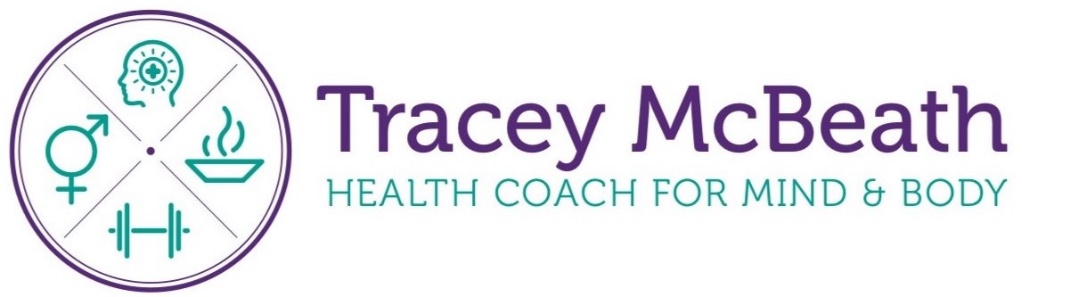 INFORMATION SHEET – BLOOD TESTS (Source: Professor Ken Sikaris)What are important health markers from a blood test?HBA1C (glycated haemoglobin)4.4-5.6 (IDEAL)5.7-6.4 (PRE DIABETIC)Greater than 6.5 (TYPE 2 DIABETIC)FASTING BLOOD GLUCOSELess than 5 (IDEAL)Greater than 5 indicates insulin resistanceFASTING INSULIN2.0-10.0TRIGLYCERIDESLess than 1.5 (IDEAL)> 1.5 means you have small dense LDL particles which puts you at increased risk of cardiovascular diseaseLDLThe type of LDL is what matters.  Under 1, you have none. Over 1.5, you are at increased risk of heart disease. TOTAL CHOLESTEROL RATIO (total cholesterol divided by HDL cholesterol)3.5-5 (IDEAL)TRIGLYCERIDES TO HDL RATIODivide your Triglycerides by your HDL (should be less than 1.5)HDL CHOLESTEROL (GOOD CHOLESTEROL)Greater than 1 is idealALT (FATTY LIVER)Between 5-30 (IDEAL)AST (FATTY LIVER FUNCTION)10-35 (IDEAL)